Department of Employee Trust Funds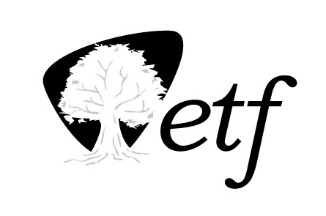 P.O. Box 7931Madison, WI 53707-7931Appendix 1Pro Forma Contract by Authorized BoardThis Contract is entered into by the State of Wisconsin Department of Employee Trust Funds (Department) on behalf of the State of Wisconsin Group Insurance Board (Board), and xxx (Contractor), whose address and principal officer appear below. The Department is the sole point of contact for this Contract. 2. 	Whereby the Department agrees to direct the purchase and Contractor agrees to supply the Contract requirements in accordance with the documents specified in the order of precedence below, which are hereby made a part of this Contract by reference.
3. 	For purposes of administering this Contract, the order of precedence is: (a) 	This Contract;(b)	Exhibit A, Contract Clarifications;(c)	Request for Proposal (RFP) ETJ0043 dated June 19, 2020; and,(d) 	Contractor’s proposal dated xxxx.This Contract shall become effective upon the date of last signature below (the “Effective Date”).Request for Proposal Number/Contract Number/Service:	Third Party Administration of the State of Wisconsin Income Continuation Insurance (ICI) ProgramAuthorized Board: Group Insurance BoardContract Period:  xxxx - xxxx with the option for renewal for xxxxState of WisconsinDepartment of Employee Trust FundsContractorAuthorized Board:   Group Insurance BoardLegal Company Name: SAMPLEBy (Name):Trade Name: SAMPLESignature:Taxpayer Identification Number:  xxxSAMPLEDate of Signature: Contractor Address (Street Address, City, State, Zip): SAMPLEContact A. John Voelker, ETF Deputy Secretary, if questions arise: (608) 266-9854Contractor Address (Street Address, City, State, Zip): SAMPLEName & Title (print name and title of person authorized to legally sign for and bind Contractor):SAMPLEName & Title (print name and title of person authorized to legally sign for and bind Contractor):SAMPLEName & Title (print name and title of person authorized to legally sign for and bind Contractor):SAMPLESignature:SAMPLEDate of Signature:Email:   Phone:   